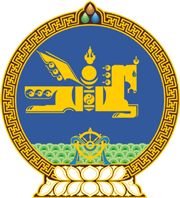 МОНГОЛ УЛСЫН ХУУЛЬ2021 оны 05 сарын 21 өдөр                                                                  Төрийн ордон, Улаанбаатар хот
    БАНК, ЭРХ БҮХИЙ ХУУЛИЙН ЭТГЭЭДИЙН    МӨНГӨН ХАДГАЛАМЖ, ТӨЛБӨР ТООЦОО,  ЗЭЭЛИЙН ҮЙЛ АЖИЛЛАГААНЫ ТУХАЙ  ХУУЛЬ ХҮЧИНГҮЙ БОЛСОНД ТООЦОХ ТУХАЙ 1 дүгээр зүйл.1995 оны 10 дугаар сарын 31-ний өдөр баталсан Банк, эрх бүхий хуулийн этгээдийн мөнгөн хадгаламж, төлбөр тооцоо, зээлийн үйл ажиллагааны тухай хуулийг хүчингүй болсонд тооцсугай.2 дугаар зүйл.Энэ хуулийг Банк, эрх бүхий хуулийн этгээдийн мөнгөн хадгаламж, мөнгөн хөрөнгийн шилжүүлэг, зээлийн үйл ажиллагааны тухай хууль /Шинэчилсэн найруулга/ хүчин төгөлдөр болсон өдрөөс эхлэн дагаж мөрдөнө.	МОНГОЛ УЛСЫН 		ИХ ХУРЛЫН ДАРГА				Г.ЗАНДАНШАТАР